RegeringenJustitiedepartementetMed överlämnande av justitieutskottets betänkande 2016/17:JuU18 Polisfrågor får jag anmäla att riksdagen denna dag bifallit utskottets förslag till riksdagsbeslut.Stockholm den 20 april 2017Riksdagsskrivelse2016/17:223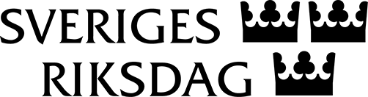 Urban AhlinClaes Mårtensson